Girls Golf Cymru GrantProvided by Wales GolfClub Guidance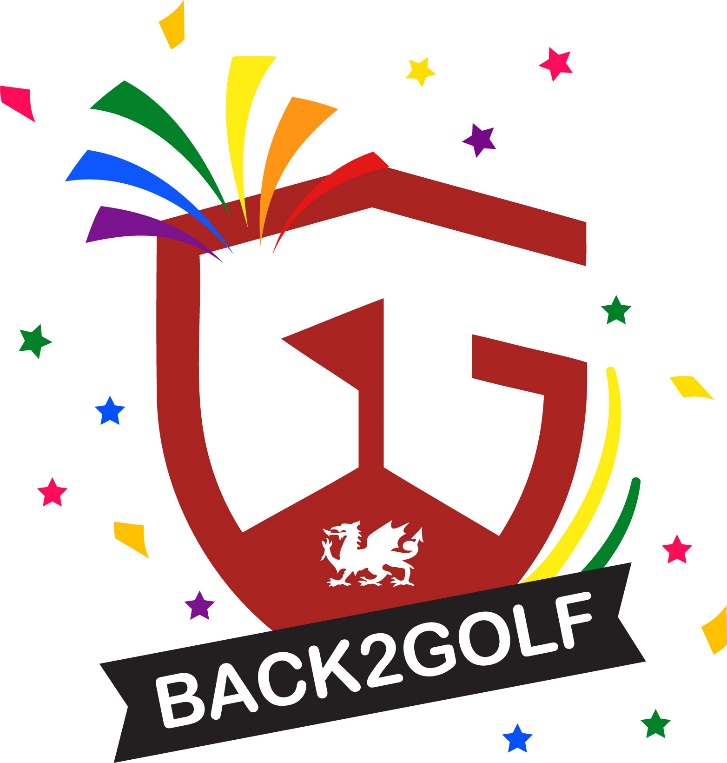 The Girls Golf Cymru GrantGirls Golf Cymru Grant – Funding for projects up to £1,000.Demand is likely to be high, and funding is limited. Therefore, it is unlikely we can support all applications; however, a fair application and assessment process has been put in place and each application will be judged on its own merits and the information provided to support the application.Purpose The Girls Golf Cymru Fund has opened its ‘Really Small Grants Programme’ to attract applications from current female junior golfersThe programme will award grants of up to £1,000 to golf clubs for projects that prioritise:Getting girls playing golf in your golf club/community We are open to non traditional methods in attracting girls to golf. We encourage you to think outside of the box to look at new and innovative ways to engage new girls in golf, our intention is to be as flexible as possible.The funding is made available by Wales Golf and the Girls Golf Cymru project.Applications will be considered on a rolling basis until the 15th November 2022 or until all funding has been awarded.Assessment Criteria:Clubs will need to demonstrate:To apply for the Girls Golf Cymru Grant please send us a video / voice note (Max 3 mins) or written project brief(Max 1000 words)Tell us what your project will do to get more girls playing. How you will achieve this. Timescales and key                                                                                                                  Who can apply?   Any golf club affiliated to Wales Golf (as of the 1st Sept 2022) which meets the criteria and conditions of the grant.Ideas of what this funding could be used for:  No set projects have been set in stone; Wales Golf are looking for clubs to be innovative in their approach to the Examples of eligible applications with a focus on getting more girls playing golf could be:Run a golf taster event at your school or youth club that transitions back to your golf club. Organise a coaching clinic Organising fun introductory competitions i.e putting, targets. A number of session's at a local driving range or simulator facilityOTHER INNOVATIVE WAYS TO ENCOURAGE GIRLS TO PLAY GOLFWhat this fund cannot be used for:    ????How much can each club apply for?  Girls Golf Cymru Grant – Funding for projects up to £1,000.Funding will be paid in one instalment upon approval of the application and receipt of a signed Service Level Agreement from the club/facility.Applicants may be offered a lower amount than requested and will have the opportunity to accept or decline. How to apply All affiliated clubs and facilities will be emailed information regarding the Girls Golf Cymru Grant Scheme.Proposed Timeframes    Girls Golf Cymru Fund – Projects up to £1,000 Promotion to clubs Early November 2022Deadline for applications is 30th November 2022.All applications will be agreed by the Wales Golf panel Applicants will receive notification as to whether they have been successful via email.Successful clubs will be required to the register with Junior golf Cert and the Women in Golf Charter following grant confirmation. (further information will be provided with the grant offer) Wales Golf will distribute grants as soon as practically possible once the Service Level Agreement is received.Funding to be spent by clubs by 1st MARCH 2023Project completion and reporting to be received 1st APRIL 2023 (although reporting will be required and Highlights shared at several intervals throughout the year)Eligibility Criteria & Conditions Criteria All clubs applying must meet the criteria outlined below to qualify: To have full support and banking of club Manager and PGA professionalAffiliated to Wales Golf (as of the 1st Sept 2022) Registered for the Junior Golf CertificateRegistered for the Women in Golf Charter Demonstrates a commitment to growing the game and long-term sustainability, through engagement with relevant initiatives and Wales Golf development programmes as well as support/engagement with Wales Golf High Performance Programmes (where applicable).Completed the Wales Golf strong club matrix and are committed to improving areas highlighted.A clear commitment to reviewing and implementing good governance practice.Adheres to all terms & conditions of Wales Golf affiliation.  Subscription fees for the period of 1st SEPTEMBER 2021 to the 31st AUGUST 2022 must have been actioned prior to a grant being released.ConditionsThe selection process will be at the discretion of Wales Golf.  Applications will be assessed against a set Assessment Criteria and must meet the eligibility criteria outlined above.Applicants may, at the discretion of Wales Golf, be offered all or part of the amount requested.  Any requested additional documentation must be provided to Wales Golf prior to funding being awarded.  Any information provided on the application and any subsequent documentation requested will only be used for the purposes of administering, monitoring, and evaluating The Girls Golf Cymru Grant Scheme. The Golf Club must declare if they were in receipt of any other grant or loan funding towards this project. The Golf Club must be able to demonstrate that it has a viable future and must submit the financial information requested in the application.Incomplete or incorrect claims (including claims without full supporting documentation) will not be considered. All successful applicants will need to complete a Service Level Agreement to accept Girls Golf Cymru Grant Scheme Funding offer being made and will be requested to provide BACS payment information.     Funding should be spent within the agreed timeframes detailed in the Service Level Agreement.  Any amendments to this should be discussed with Wales Golf, with written approval given. All funding awards will be paid by BACS directly into the nominated club or facility business account.  If funds are not allocated or spent, Wales Golf has the right to request that a full or partial repayment is made.Any funding returned will be made available to other clubs. To understand how this funding has been utilised, Wales Golf will request a project completion report and further reporting will be required at intervals.  A review form will be provided upon award of funding.  In addition, applicants may be asked to support in the production of a case study or other promotional piece and. The report and case studies will be shared with The R&A and Welsh Government. Clubs can only submit one application for the Girls Golf Cymru Grant.Signatories on behalf of applicants must be 18 or over.  If the lead or secondary contact changes, Wales Golf must be notified. Changes to a successful application must be approved by Wales Golf in writing. Funding cannot be claimed in retrospect.   All successful clubs must register with Women in golf charter and Junior Golf CertificateIt is expected that each club identifies an individual/working group who will act as chief liaison contact (Golfs Golf Champion) for the project.Application Form Content Important points to noteBefore starting to complete the Sustainable Innovation Grant Scheme application, we ask that you have thoroughly read and understood the supporting information and can adhere to the Criteria and Conditions. If you have any questions relating to any elements of this fund, please contact your development officer. Completing the application To apply for the Girls Golf Cymru Grant please send us a video / voice note (Max 3 mins) or written project brief(Max 1000 words)Tell us what your project will do to get more girls playing. How you will achieve this. Timescales and key dates of your project.Funding will be allocated on the clear merits, benefits and impacts presented in each application.Data Protection & Privacy Notice Wales Golf is committed to compliance with all relevant data protection legislation, and to ensuring that all personal information provided to us is handled properly. We will use the information you give us on this application and any supporting documents to: • Assess applications  • Monitor funding/grants • Evaluate the impact of funding • Report to our stakeholders. We may also give copies of the information provided to other organisations such as: • The Welsh Assembly Government and/or Sport Wales as the provider of funds • Our accountants, auditors or other external advisors or evaluators • Any other organisations involved in delivering the project • Other organisations for the prevention and detection of fraud, bribery, or other offences